UNIVERSIDADE FEDERAL DE MINAS GERAIS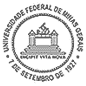 EXTENSÃO DO EDITAL BOLSISTA CEUA diretoria do Centro Esportivo Universitário, faz saber que, foi extendido o prazo das inscrições para o período de 16 a 27 de outubro de 2017, o C.E.U receberá inscrições de candidatos para exame de seleção a 2 (duas) vagas para bolsista do  Centro Esportivo Universitário. Os candidatos poderão inscrever-se na Secretaria doCEU das 08h30min às 13h00.Poderão inscrever-se alunos matriculados regularmente a partir do  2° período e/ou Continuidade de Estudos do curso de Educação Física da UFMG.No ato da inscrição os candidatos deverão apresentar cópias dos seguintes documentos:Carteira de Identidade;Histórico Escolar do curso de Educação Física ou Extrato de integralização de curso;Currículo lattes (que pode ser elaborado em https://wwws.cnpq.br/cvlattesweb/pkg_cv_estr.inicio)São pré-requisitos para participar do Programa do CEU– Educação Física e Lazer:Disponibilidade de 30 horas semanais para atividades de Ensino, Pesquisa e Extensão desenvolvidas pelo Centro Esportivo Universitário no campo do esporte do lazer;Disponibilidade para participar das reuniões ordinárias às segundas feiras no período da tarde.Disponibilidade para atuar em eventos aos sábados no período da manhã e da tarde e domingos no período da manhã.O exame de seleção compreenderá2 (duas) etapas, sendo as duas etapas classificatórias e eliminatórias. Em cada Etapa serão atribuídas notas de 0 (zero) a 100 (pontos), sendo 70 a pontuação mínima que os candidatos devem obter em cada Etapa. O Resultado Final será aferido pela média aritmética das duas fases. Primeira Etapa:Entrevista;Segunda Etapa:Análise do histórico escolar e do Curriculum Vitae;A lista dos alunos que se inscreverem, para a entrevista será divulgada no site do CEU(www.ufmg.br/ceu), no dia 30 de outubro de 2017. A entrevista será realizada dia 01 de novembro de 2017 a partir das 13h30 horas na sala de reuniões do CEU.Serão considerados aprovados os candidatos que obtiverem média mínima de 70 (setenta pontos). Os candidatos serão classificados na ordem decrescente de suas médias apuradas.A validade do exame será de quatro meses a contar da data de divulgação dos resultados.Os bolsistas selecionadosfarão jus, durante o tempo em que estiveremno programa, a uma bolsa mensal no valor de R$ 520,00 (Quinhentos e vinte reais) e auxílio transporte no valor de R$ 6,00/dia.Para a admissão no programa como bolsista, o estudante deverá: nãoestar recebendo nenhum outro tipo de bolsa acadêmica, não possuir vínculo empregatício e não possuir mais quetrêsreprovaçõesno curso de Educação Física da UFMG.A lista dos alunos classificados será divulgada no site do CEU (www.), no dia 25 de outubro de 2017.